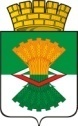 ДУМАМАХНЁВСКОГО МУНИЦИПАЛЬНОГО ОБРАЗОВАНИЯ                                                второго созываРЕШЕНИЕот   16 июня  2015 года              п.г.т. Махнёво                              № 567Об утверждении Перечня коррупционно  опасных функций органов местного самоуправлениям Махнёвского муниципального образования и перечня должностей муниципальной службы Махнёвского муниципального образования, замещение которых связано с коррупционными рискамиВ соответствии с Федеральным законом от 25 декабря 2008 года № 273-ФЗ «О противодействии коррупции», Федеральным законом от 6 октября 2003 года № 131-ФЗ «Об общих принципах организации местного самоуправления в Российской Федерации», Федеральным законом от 02 марта 2007 года № 25-ФЗ «О муниципальной службе в Российской Федерации», Законом Свердловской области от 20 февраля 2009 года № 2-ОЗ «О противодействии коррупции в Свердловской области», Методическими рекомендациями по проведению оценки коррупционных рисков, возникающих при реализации функций, разработанными Министерством труда и социальной защиты Российской Федерации в соответствии с решением президиума Совета при Президенте Российской Федерации по противодействию коррупции, руководствуясь Уставом Махнёвского муниципального образования, Дума Махнёвского муниципального образования  РЕШИЛА:1. Утвердить:1.1. Перечень коррупционно опасных функций органов местного самоуправления Махнёвского муниципального образования (согласно Приложению № 1 к настоящему Решению);1.2. Перечень должностей муниципальной службы Махнёвского муниципального образования, замещение которых связано с коррупционными рисками (согласно Приложению № 2 к настоящему Решению).2. Установить, что граждане, претендующие на замещение должностей муниципальной службы, включенных в перечень должностей муниципальной службы Махнёвского муниципального образования, замещение которых связано с коррупционными рисками, муниципальные служащие, замещающие указанные должности, обязаны представлять представителю нанимателя (работодателю) сведения о своих доходах, об имуществе и обязательствах имущественного характера, а также сведения о доходах, об имуществе и обязательствах имущественного характера своих супруги (супруга) и несовершеннолетних детей.Муниципальный служащий, замещающий должность муниципальной службы, включенную в перечень должностей муниципальной службы Махнёвского муниципального образования, замещение которых связано с коррупционными рисками, обязан представлять сведения о своих расходах, а также о расходах своих супруги (супруга) и несовершеннолетних детей.3. Установить, что гражданин, замещавший должность муниципальной службы, включенную в Перечень должностей муниципальной службы Махнёвского муниципального образования, замещение которых связано с коррупционными рисками, в течение двух лет после увольнения с муниципальной службы: 3.1. имеет право замещать на условиях трудового договора должности в организации и (или) выполнять в данной организации работы (оказывать данной организации услуги) в течение месяца стоимостью более ста тысяч рублей на условиях гражданско-правового договора (гражданско-правовых договоров), если отдельные функции муниципального (административного) управления данной организацией входили в должностные обязанности муниципального служащего, с согласия соответствующей комиссии по соблюдению требований к служебному поведению муниципальных служащих и урегулированию конфликта интересов;3.2. обязан при заключении трудовых или гражданско-правовых договоров на выполнение работ (оказание услуг), указанных в подпункте 3.1. настоящего пункта, сообщать работодателю сведения о последнем месте своей службы.4. Решение Думы Махнёвского муниципального образования от 04.02.2010 года № 222 «Об утверждении Перечня должностей муниципальной службы Махнёвского муниципального образования, при назначении на которые граждане и при замещении которых   муниципальные служащие Махнёвского муниципального образования обязаны представлять сведения о полученных ими доходах, об имуществе, принадлежащем им на праве собственности, и об их обязательствах имущественного характера, а так же сведения о доходах, об имуществе и об обязательствах имущественного характера своих супруги (супруга) и несовершеннолетних детей» признать утратившими силу.5.. Решение Думы Махнёвского муниципального образования от 25.03.2010 года №  244 «Об утверждении Реестра наиболее коррупционно опасных сфер деятельности органов местного самоуправлениям Махнёвского муниципального образования   и  Реестра должностей муниципальной службы Махнёвского муниципального образования, замещение которых связано с коррупционными рисками»  признать утратившими силу.6. Настоящее Решение вступает в силу со дня  его официального опубликования в газете «Алапаевская искра».7. Настоящее Решение опубликовать в газете «Алапаевская искра» и разместить на официальном сайте Махнёвского муниципального образования в сети «Интернет».8. Контроль исполнения настоящего Решения возложить на постоянную комиссию по нормативно-правовым вопросам и местному самоуправлению ( Бабахов П.П..).        Приложение № 1        к Решению Думы Махнёвского        муниципального образования                                                                                          от   16.06.2015 г. № 567ПереченьКоррупционно опасных функций органов местного самоуправления Махнёвского муниципального образованияНаиболее коррупционно-опасными функциями органов местного самоуправления Махнёвского муниципального образования   являются:1. Функции по контролю и надзору:1.1. осуществление муниципального контроля и надзора;1.2. возбуждение и рассмотрение дел об административных правонарушениях, проведение административного расследования;2. Функции по управлению муниципальным имуществом:2.1. организация продажи муниципального имущества;2.2. предоставление права на заключение договоров аренды земельных участков муниципального образования и земельных участков, государственная собственность на которые не разграничена, других объектов недвижимого имущества, находящихся в муниципальной собственности;2.3. хранение и распределение материально-технических ресурсов;3. Оказание муниципальных услуг:3.1. предоставление муниципальных услуг гражданам и организациям;4. Разрешительные и регистрационные функции:4.1. размещение заказов на поставку товаров, выполнение работ и оказание услуг для муниципальных нужд;4.2. подготовка и принятие решений о распределении бюджетных ассигнований, субсидий, межбюджетных трансфертов, а также ограниченных ресурсов;4.3. представление в судебных органах прав и законных интересов Махнёвского муниципального образования;        Приложение № 2        к Решению Думы Махнёвского        муниципального образования                                                                                          от   16.06.2015 г. № 567Перечень должностей муниципальной службы Махнёвского муниципального образования, замещение которых связано с коррупционными рисками1. Муниципальная должность, устанавливаемая в Махнёвском муниципальном образовании:1) Глава Махнёвского муниципального образования.2. Должности муниципальной службы, устанавливаемые в Администрации Махнёвского муниципального образования:1) глава Администрации Махнёвского муниципального образования;2) заместитель главы Администрации Махнёвского муниципального образования (по социальным вопросам);3) заместитель главы Администрации Махнёвского муниципального образования (по экономике, жилищно-коммунальному хозяйству, транспорту и связи);4) начальник отдела по управлению муниципальным имуществом и земельными ресурсами Администрации Махнёвского муниципального образования;5) начальник отдела экономики и потребительского рынка Администрации Махнёвского муниципального образования;6) начальник юридического отдела Администрации Махнёвского муниципального образования;7) начальник отдела образования Администрации Махнёвского муниципального образования;8) начальник отдела строительства, ЖКХ и благоустройства Администрации Махнёвского муниципального образования;9)  начальник Финансового отдела Администрации Махнёвского муниципального образования;10) начальник отдела бухгалтерского учета и отчетности Администрации Махнёвского муниципального образования;11) главы территориальных органов и территориальных структурных подразделений Администрации Махнёвского муниципального образования.12) главный специалист отдела по управлению муниципальным имуществом и земельными ресурсами Администрации Махнёвского муниципального образования;13) главный специалист (по осуществлению муниципальных закупок) Администрации Махнёвского муниципального образования;14) ведущий специалист отдела образования Администрации Махнёвского муниципального образования;15) ведущий специалист (по развитию культуры и туризма) Администрации Махнёвского муниципального образования;16) ведущий специалист (по физической культуре, спорту и молодежной политике) Администрации Махнёвского муниципального образования;17) ведущий специалист отдела по управлению муниципальным имуществом и земельными ресурсами Администрации Махнёвского муниципального образования;18) ведущий специалист юридического отдела Администрации Махнёвского муниципального образования;19) ведущий специалист (по вопросам архитектуры и градостроительства) Администрации Махнёвского муниципального образования;20) ведущий специалист (по гражданской обороне и чрезвычайным ситуациям) Администрации Махнёвского муниципального образования;21) ведущий специалист отдела по вопросам развития п.г.т. Махнево (деревня Шмакова, поселок Ерзовка) Администрации Махнёвского муниципального образования;22) ведущий специалист (по охране окружающей среды и санитарно-эпидемиологическому благополучию) Администрации Махнёвского муниципального образования;23) специалист 1 категории (по работе с муниципальным архивом) Администрации Махнёвского муниципального образования; 24) специалист 1 категории отдела по управлению муниципальным имуществом и земельными ресурсами Администрации Махнёвского муниципального образования;25) специалист 1 категории отдела экономики и потребительского рынка Администрации Махнёвского муниципального образования.3. Должности муниципальной службы, устанавливаемые в Думе Махнёвского муниципального образования:1) главный специалист Аппарата Думы Махнёвского муниципального образования.4. Должности муниципальной службы, устанавливаемые в Контрольном управлении Махнёвского муниципального образования:1) председатель Контрольного управления Махнёвского муниципального образования;2) инспектор Контрольного управления Махнёвского муниципального образования.Глава муниципального образования                                        И.М. Авдеев